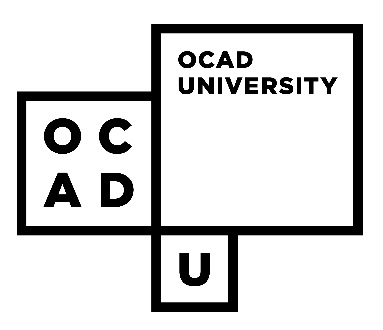 Diversity & Equity
Excellence Award for Students 2018/2019 
The Diversity & Equity Excellence Award for Students acknowledges an outstanding student whose 
advocacy and leadership on campus promote and advance human rights, equity and social justice.  The award
is sponsored by OCAD Student Union and the Office of the Vice-Provost, Students & International and includes 
a $1,000 prize and congratulatory letter from OCAD University President/Vice-Chancellor, Dr. Sara Diamond. 
The recipient is announced at the annual student leadership appreciation event in March. 
CONTEXTOCAD U will foster a rich engagement with multiple perspectives and practices and our students will be formed
and informed by a wide spectrum of knowledge and experience embodied in an inclusive variety of communities, philosophies and ways of knowing. OCAD U will provide a work and learning environment that respects, supports and values all students, staff, and faculty and promotes equitable access to, and participation in, the ecology of OCAD U.  DEFINING ‘EQUITY’Equity refers to the rights of individuals and groups to an equitable share of resources and influence in society. “Equity” means equitable access and outcomes.  Equity work analyses and challenges unfair systems and practices and works towards the creation of equitable outcomes. ELIGIBILITYCurrently enrolled (part-time or full-time) OCAD U undergraduate and graduate students.
EACH YEAR, THE SELECTION COMMITTEE WILL CONSIST OF:
Director of Diversity, Equity & Sustainability InitiativesVice-Provost, Students & InternationalCampus Life Coordinator, Student Success ProgramsTwo members of the Student Union BoardNOMINATIONSNominations will be accepted from all members of the OCAD U community such as students, alumni, faculty and administration until 11:59 p.m. Monday, February 25, 2019.Nominations must be submitted with the student’s consent and the student’s signature.Students cannot nominate themselves.Nominations must include a description of the nominee’s exceptional contribution to the University and to equity and diversity using the selection criteria outlined below. Nominators are encouraged to provide supporting documents that speak to the Selection Criteria (below), to
aid the committee’s understanding and selection. PROCESSPlease fill in the fields on the attached Nomination Form and submit to Brent Everett James, Campus Life Coordinator, Level 5, 230 Richmond St. West (Monday to Friday, 8:30 am to 4:30 pm) OR by email (bjames@ocadu.ca)
no later than 11:59 p.m. Monday, February 25, 2019. Campus Life, OCAD University		January 2018Diversity & Equity
Excellence Award for Students 2018/2019
Nomination Form Additional supporting material may be attached.
SELECTION CRITERIA
Please describe nominee’s achievements by explaining in 500 words or less:
Specific examples of how the nominee meets the selection criteria outlined below. How these examples have advanced equity on campus.Any additional points you feel would be relevant to the selection committee.BASIS FOR NOMINATIONPlease describe the nominee’s exceptional contribution, keeping in mind the criteria set out below:1: Advocacy and leadership in promoting human rights, equity and social justice:2: Active and consistent commitment to attaining meaningful inclusion of students from systemically, 
    structurally and historically marginalized communities by identifying and addressing barriers and finding 
    pathways to access for all students:3: Consistent and/or impactful engagement in creating or supporting opportunities on and off campus to
     advance understanding and promote social change:Name of Nominee                                                                   Student Number of NomineeName of Nominee                                                                   Student Number of NomineeSignature of NomineeSignature of NomineeName of NominatorName of NominatorSignature of NominatorSignature of NominatorEmail of NominatorPhone Number of NominatorDate Submitted